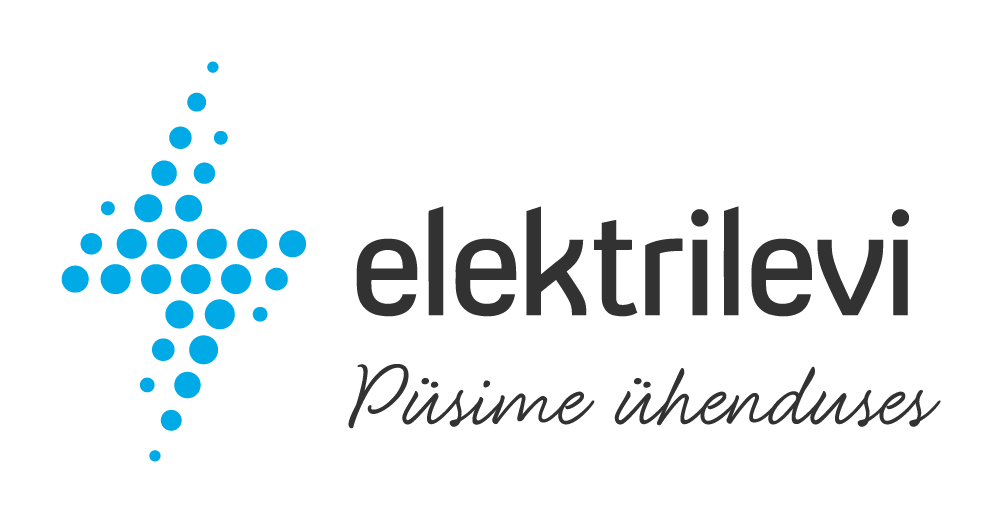 TARBIMISKOHA ASUKOHT ja NIMETUSAvalduse allkirjastamisega:kinnitab endine klient, et soovib lõpetada võrgulepingu;uus klient teatab, et soovib sõlmida võrgulepingu antud tarbimiskohas.Võrgulepingu lõpetamine*Kontaktandmeid vajame, et saaksime saata uuele kliendile võrgulepinguUue võrgulepingu sõlmimineVõrgupaketi valik (valida üks sobivaim) Avalduse esitamine Endine klient, lepingu lõpetaja	Uus klient, uue lepingu sõlmijaAADRESS (TÄNAV, MAJA, KORTER, LINN, VALD, MAAKOND)EIC kood (pole kohustuslik) või võrgulepingu numberNIMETUS korter     eramu     kõrval ja abihooone     suvila    muu        ärihoone või rajatis       NIMETUS korter     eramu     kõrval ja abihooone     suvila    muu        ärihoone või rajatis       Valige üks sobiv variant:
tarbimiskohas soovib uus klient sõlmida võrgulepingu. 

Minule teadaolevalt on uue kliendi kontaktandmed (nimi, e-post, telefon) järgmised:

...................................................................................................................................................

...................................................................................................................................................*   Võrguleping lõpeb, kui võrguleping on sõlmitud uue kliendiga. Juhul, kui uus klient ei ole avalduse esitamisest 30 päeva jooksul meiega võrgulepingut sõlminud, lõpeb Teie leping ning tarbimiskohas lülitatakse elekter välja. Elektri hilisem sisselülitamine on tasuline. tarbimiskohta ei tule uut klienti. 

Soovin võrgulepingu lõpetada ja elektri välja lülitada. Elektri sisselülitamine on tasuline. 

Võrguleping lõpeb koos elektri väljalülitamisega tarbimiskohas avalduse esitamisest:    30 päeva pärast. Elektri väljalülitamine on tasuta.    enne 30 päeva möödumist. Tasun elektri väljalülitamise eest. Soovin lepingu lõpetada ja voolu sulgeda .................................. kuupäeval (NB! Esimene võimalik väljalülitamise aeg on avalduse esitamisest 4 tööpäeva pärast). Olen teadlik, et:lõpetades võrgulepingu, lõpeb koos võrgulepinguga ka tarbimiskoha elektrileping; tagasiulatuvalt lepinguid lõpetada pole võimalik;leping lõpeb lõpetamise päeval kell 24.00;voolu sulgemist ei toimu nädalavahetustel ja riiklikel pühadel;pean võimaldama Elektrilevi soovil juurdepääsu arvestile ja voolu sulgemise tarbimiskohas;lepingu lõpetamisega tuleb tasuda kõik maksed, mis tekivad selle avalduse esitamisest kuni võrgulepingu lõpetamiseni. 
Soovin võrgulepingut allkirjastamiseks:  kinnitamiseks iseteenindusse või  e-posti  posti teelaadressile ......................................................................................................................................... Soovin lepingut sõlmida alates  _________________ kuupäevast.Olen teadlik, et:uus võrguleping jõustub pärast endise kliendi lepingu lõpetamist juhul kui allkirjastatud leping on Elektrilevile tagastatud;minu poolt esitatud andmeid kasutatakse võrgulepingu sõlmimiseks;võrguleping jõustub järgmisel päeval pärast Elektrilevi poolset allkirjastamist; allkirjastatud lepingu tagastamata jätmisel ei jõustu võrguleping ning tarbimiskohas puudub võimalus elektrit kasutada;kui tarbimiskohas on elekter välja lülitatud, siis sisselülitamine on tasuline teenus;Arve saatmise koht:   e-posti  või   posti teel aadressile ......................................................................................................................................... ÜHETARIIFSED KAHETARIIFSEDMadalpingel kuni 63A (korterid, eramud, väikeärid):Madalpingel kuni 63A (korterid, eramud, väikeärid): Võrk 1 Võrk 3  Võrk 2  Võrk 2 kuutasuga Võrk 4 Madalpingel üle 63A (keskmised äri ja tööstusettevõtted):Madalpingel üle 63A (keskmised äri ja tööstusettevõtted): VML1 (VMA3)Võrk madalpingel liinil VMA1  Võrk madalpingel alajaamas VML2 (VMA4)  Võrk madalpingel liinil VMA2  Võrk madalpingel alajaamas VMA9 (VML9) Võrk madalpingel alajaamas ja liinilKeskpingel (suurettevõtted):Keskpingel (suurettevõtted): VKA1  Võrk keskpingel alajaamas VKL1 Võrk keskpingel liinil VKA2 Võrk keskpingel alajaamas VKL2  Võrk keskpingel liinil VKA4  (VKL4) Võrk keskpingel alajaamas ja liinilAvalduse saate saata digiallkirjastatult e-posti teel aadressil info@elektrilevi.ee või  
tavapostiga aadressil Elektrilevi OÜ, Kadaka tee 63, 12915 Tallinn;Juhul, kui avalduse on allkirjastanud endine ja uus klient, siis lepivad kliendid omavahel kokku, kes kohustub avalduse toimetama esimesel võimalusel Elektrilevile. Avalduse mittejõudmisel Elektrilevini ei saa lõpetada senist ning sõlmida uut võrgulepingut.EES- JA PEREKONNANIMI / ETTEVÕTTE NIMI (suurtähtedega)EES- JA PEREKONNANIMI / ETTEVÕTTE NIMI (suurtähtedega)EES- JA PEREKONNANIMI / ETTEVÕTTE NIMI (suurtähtedega)EES- JA PEREKONNANIMI / ETTEVÕTTE NIMI (suurtähtedega)ISIKUKOOD / REG.KOODISIKUKOOD / REG.KOODISIKUKOOD / REG.KOODISIKUKOOD / REG.KOODKONTAKTAADRESSKONTAKTAADRESSKONTAKTAADRESSKONTAKTAADRESSTELEFONTELEFONTELEFONTELEFONE-POSTI AADRESSE-POSTI AADRESSE-POSTI AADRESSE-POSTI AADRESSETTEVÕTTE KONTAKTISIKETTEVÕTTE KONTAKTISIKETTEVÕTTE KONTAKTISIKETTEVÕTTE KONTAKTISIKLÕPPARVE SAATMISE AADRESSLÕPPARVE SAATMISE AADRESSKUUPÄEVALLKIRIKUUPÄEVALLKIRIKUUPÄEVALLKIRI